MOD. A1)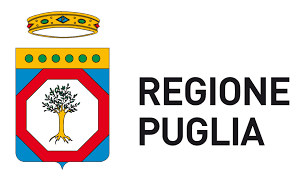 Al Dirigente della Struttura di appartenenza____________________________ DICHIARAZIONE DI INSUSSISTENZA DI SITUAZIONI DI CONFLITTO DI INTERESSI(resa ai sensi degli artt. 46 e 47 del D.P.R. n. 445/2000)Il/La sottoscritto/a__________________________, nato/a ___________________ il_________________,residente a _______________________ in via _________________________________________________ , C.F.______________________, appartenente alla categoria ________________ con qualifica/incarico di _________________________________, in servizio presso ____________________________________; Ai sensi dell’art. 6-bis della L. n. 241/1990 “Nuove norme in materia di procedimento amministrativo e di diritto di accesso ai documenti amministrativi”, del D.P.R. n. 62/2013 “Regolamento recante Codice di comportamento dei dipendenti pubblici a norma dell’art. 54 del decreto legislativo 30 marzo 2001, n. 165”, della D.G.R. n. 1423/2014 “Approvazione del Codice di comportamento dei dipendenti della Regione Puglia”, dell’art. 42 del D.Lgs. n. 50/2016 “Codice dei contratti pubblici” e dell’art. 61 del Reg. (UE, Euratom) 2018/1046 “che stabilisce le regole finanziarie applicabili al bilancio generale dell’Unione”;consapevoledelle conseguenze previste all’art. 75 del D.P.R. n. 445/2000, nonché delle sanzioni penali per dichiarazioni mendaci, falsità in atti e uso di atti falsi di cui all’art. 76 del medesimo decreto;dell’obbligo di rispettare i principi di integrità, correttezza, buona fede, proporzionalità, obiettività, trasparenza, equità e ragionevolezza e di agire in posizione di indipendenza e imparzialità, astenendosi in caso di conflitti di interessi;DICHIARAdi non avere in corso e di impegnarsi a non accettare incarichi di collaborazione o di consulenza, comunque denominati, anche a carattere gratuito, da soggetti privati, ivi compresi società o enti privi di scopo di lucro, che abbiano, o abbiano avuto negli ultimi due anni, un interesse economico significativo in decisioni o attività inerenti all’Ufficio di appartenenza, incluse le decisioni o attività inerenti alla gestione e al controllo dei Fondi Strutturali e di Investimento Europei (art. 4, co. 6, D.P.R. n. 62/2013; art. 4, co. 5, D.G.R. n. 1423/2014; art. 61 del Reg. (UE, Euratom) 2018/1046);di non avere in corso e di impegnarsi a non accettare incarichi da società e/o soggetti giuridici che:a) abbiano, o abbiano ricevuto nel biennio precedente, sovvenzioni, contributi, sussidi e ausili finanziari o vantaggi economici di qualunque genere, inclusi quelli derivanti da finanziamenti a valere sui Fondi Strutturali e di Investimento Europei, nell’ambito di procedure curate dall’Ufficio di appartenenza con il proprio coinvolgimento, in qualsiasi fase del procedimento e a qualunque titolo;b) siano, o siano stati nel biennio precedente, destinatari di procedure tese al rilascio di provvedimenti a contenuto autorizzatorio, concessorio o abilitativo (anche diversamente denominati), curate dall’Ufficio di appartenenza(art. 4, co. 6, D.G.R. n. 1423/2014; art. 61, Reg. (UE, Euratom) 2018/1046);di non aderire o di non appartenere ad associazioni od organizzazioni, a prescindere dal loro carattere riservato o meno, i cui ambiti di interesse siano coinvolti o possano interferire con lo svolgimento dell’attività dell'Ufficio (art. 5, D.P.R. n. 62/2013; art. 5, D.G.R. n. 1423/2014);oppure di aderire o di appartenere alle seguenti associazioni od organizzazioni, a prescindere dal loro carattere riservato o meno, i cui ambiti di interesse siano coinvolti o possano interferire con lo svolgimento dell’attività dell'Ufficio (art. 5, D.P.R. n. 62/2013; art. 5, D.G.R. n. 1423/2014):di non avere, o di non aver avuto negli ultimi tre anni, rapporti, anche per interposta persona, di collaborazione o consulenza, comunque denominati, con soggetti privati, ivi compresi società o enti senza scopo di lucro, in qualunque modo retribuiti o a titolo gratuito (art. 6, co. 1, D.P.R. n. 62/2013; art. 6, co. 1, D.G.R. n. 1423/2014); oppuredi avere, o di aver avuto negli ultimi tre anni, i seguenti rapporti, anche per interposta persona, di collaborazione o consulenza, comunque denominati, con i seguenti soggetti privati, ivi compresi società o enti senza scopo di lucro, in qualunque modo retribuiti o a titolo gratuito (art. 6, co. 1, D.P.R. n. 62/2013; art. 6, co. 1, D.G.R. n. 1423/2014):di precisare se il/la sottoscritto/a in prima persona, o suoi parenti o affini entro il secondo grado, il coniuge o il convivente, hanno attualmente rapporti finanziari con i soggetti con cui sono intercorsi i predetti rapporti di collaborazione, specificando la tipologia dei predetti rapporti finanziari (art. 6, co. 1, D.P.R. n. 62/2013; art. 6, co. 1, D.G.R. n. 1423/2014): di precisare se i rapporti sopra dichiarati siano intercorsi o intercorrano con soggetti che abbiano interessi in attività o decisioni inerenti all’Ufficio di appartenenza, incluse le attività o decisioni inerenti alla gestione e al controllo dei Fondi Strutturali e di Investimento Europei, limitatamente alle pratiche affidate al/alla sottoscritto/a (art. 6, co. 1, D.P.R. n. 62/2013; art. 6, co. 1, D.G.R. n. 1423/2014; art. 61, Reg. (UE, Euratom) 2018/1046):di astenersi dal prendere decisioni o svolgere attività inerenti alle proprie mansioni in situazioni di conflitto, anche potenziale, di interessi di qualsiasi natura, anche non patrimoniali, in cui siano coinvolti interessi personali, del coniuge, di conviventi, di parenti, di affini entro il secondo grado (art. 6, co. 2, D.P.R. n. 62/2013; art. 6, co. 2, D.G.R. n. 1423/2014; art. 61, Reg. (UE, Euratom) 2018/1046);di astenersi dal partecipare all'adozione di decisioni o ad attività, nonché dall’intervenire nello svolgimento di procedure di affidamento e di esecuzione di contratti pubblici che possano coinvolgere, oltre che interessi propri e dei suoi parenti, affini entro il secondo grado, del coniuge o di conviventi, anche interessi di: a) persone con le quali abbia rapporti di frequentazione abituale; b) soggetti ed organizzazioni con cui il/la sottoscritto/a in prima persona o il coniuge abbia causa pendente o grave inimicizia o rapporti di credito o debito significativi; c) soggetti od organizzazioni di cui sia tutore, curatore, procuratore o agente; d) enti, associazioni anche non riconosciute, comitati, società o stabilimenti di cui sia amministratore o gerente o dirigente o nelle quali ricopra cariche sociali e/o di rappresentanza (art. 7, co. 1, D.P.R. n. 62/2013; art. 7, co. 1, D.G.R. n. 1423/2014; art. 42, co. 2, D.Lgs. n. 50/2016; art. 61, Reg. (UE, Euratom) 2018/1046);di astenersi in ogni altro caso in cui esistano gravi ragioni d’opportunità e di convenienza (art. 7, co. 1, D.P.R. n. 62/2013; art. 7, co. 2, D.G.R. n. 1423/2014; art. 61, Reg. (UE, Euratom) 2018/1046);di non ricorrere, nell’espletamento delle procedure di scelta del contraente, nella conclusione di accordi e negozi e nella stipulazione di contratti per conto dell’Amministrazione, nonché nella fase di esecuzione degli stessi, a mediazione di terzi, né corrispondere o promettere ad alcuno utilità a titolo di intermediazione, né per facilitare o aver facilitato la conclusione o l’esecuzione del contratto (art. 14, co. 1, D.P.R. n. 62/2013; art. 14, co. 1, D.G.R. n. 1423/2014);di non concludere, per conto dell’Amministrazione, contratti di appalto, fornitura, servizio, finanziamento o assicurazione con imprese con le quali abbia stipulato contratti a titolo privato o ricevuto altre utilità nel biennio precedente, ad eccezione di quelli conclusi ai sensi dell’articolo 1342 del codice civile (art. 14, co. 2, D.P.R. n. 62/2013; art. 14, co. 2, D.G.R. n. 1423/2014);di astenersi dal partecipare all’adozione delle decisioni e alle attività relative all’esecuzione del contratto, redigendo verbale scritto di tale astensione da conservare agli atti dell’ufficio, nel caso in cui l’Amministrazione concluda contratti di appalto, fornitura, servizio, finanziamento o assicurazione, con le imprese con le quali il/la sottoscritto/a abbia concluso contratti a titolo privato o ricevuto altre utilità nel biennio precedente (art. 14, co. 2, D.P.R. n. 62/2013; art. 14, co. 2, D.G.R. n. 1423/2014);SI IMPEGNA altresìa consegnare la presente dichiarazione al Dirigente dell’Ufficio di appartenenza all’atto dell’assegnazione all’Ufficio;a comunicare tempestivamente eventuali variazioni del contenuto della presente dichiarazione al Dirigente dell’Ufficio di appartenenza, in presenza di sopravvenute situazioni di conflitto di interessi. Luogo e data__________________						Il/La dichiarante__________________________La presente dichiarazione è rilasciata dall’interessato/a nella consapevolezza che i dati conferiti saranno trattati dalla Regione Puglia per le finalità indicate nell’Informativa privacy di seguito riportata, di cui si dichiara di aver preso visione.INFORMATIVA SULLA PRIVACY (art. 13 del Reg. UE n. 2016/679 del 27 aprile 2016)Finalità: I dati forniti sono trattati esclusivamente per le finalità istituzionali (acquisizione delle informazioni necessarie per la verifica dell’insussistenza di situazioni di conflitto di interessi) connesse all’art. 6-bis della L. n. 241/1990, al D.P.R. n. 62/2013, alla D.G.R. n. 1423/2014, all’art. 42 del D.Lgs. n. 50/2016 e all’art. 61 del Reg. (UE, Euratom) 2018/1046. Base giuridica: Il trattamento dei dati per la finalità di cui sopra viene effettuato - secondo le condizioni di cui all’art. 6, co. 1, lett. e) del Regolamento (UE) 679/2016 - nell'esercizio dei pubblici poteri svolti dalla Regione. Titolare del trattamento dei dati è la Regione Puglia, con sede in Lungomare Nazario Sauro n. 31/33 – 70121 Bari. Responsabile della protezione dei dati: Punto di contatto – rpd@regione.puglia.it.Modalità del trattamento: Il trattamento è effettuato con modalità cartacea e con l’ausilio di mezzi elettronici o comunque automatizzati anche a fini di archiviazione (protocollo e conservazione documentale) da persone autorizzate e impegnate alla riservatezza. Il trattamento dei dati avverrà, comunque, in modo tale da garantire la sicurezza, la protezione e la riservatezza dei dati medesimi.I dati raccolti non sono trasferiti all’estero, all’interno o all’esterno dell’Unione europea, e potranno essere comunicati ad altre amministrazioni per le verifiche di veridicità delle informazioni rese secondo le previsioni di cui al D.P.R. n. 445/2000.Periodo di conservazione: I dati saranno trattati per il tempo necessario al raggiungimento delle finalità suddette. Successivamente saranno conservati in conformità alle norme sulla conservazione della documentazione amministrativa. Diritti degli interessati: Gli interessati hanno il diritto di ottenere dalla Regione l’accesso ai propri dati personali e la rettifica o la cancellazione degli stessi o la limitazione del trattamento che li riguarda o di opporsi al trattamento (artt. 15 e seg. GDPR). L'apposita istanza alla Regione è presentata al punto di contatto del Responsabile della protezione dei dati innanzi indicato. Hanno altresì diritto alla comunicazione della violazione ai sensi dell’art. 34 del medesimo GDPR.Diritto di reclamo: Gli interessati che ritengono che il presente trattamento dei dati personali avvenga in violazione di quanto previsto dal GDPR hanno il diritto di proporre reclamo al Garante per la Protezione dei dati personali come previsto dall’art. 77 del Regolamento stesso, o di adire le opportune sedi giudiziarie ai sensi dell’art. 79 del medesimo Regolamento.Luogo e data__________________						Il/La dichiarante__________________________Alla presente si allega copia fotostatica di un documento di riconoscimento in corso di validità.MODULO PERSONALE NON DIRIGENTE (da compilare all’atto dell’assegnazione all’Ufficio e da aggiornare in caso di variazioni sopravvenute del contenuto) Associazione/Organizzazione (esclusi partiti politici e sindacati)DenominazioneTipo di rapportoSoggetto privatoPeriodo di riferimentoTipo di rapportoSoggetto privatoDichiarante o altro soggettoRapporti finanziariTipo di rapportoSoggetto privatoAttività/decisioni